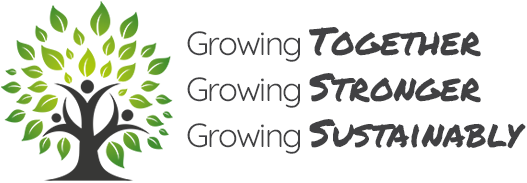 CRED Conference 2022Growing together, growing stronger, growing sustainably Agenda:Note that the times given are UTC, so need to convert to BSTMonday June 13th : a 1.5hour session called ‘Under the Tree’ the focus is on just being together, sharing with each other, getting to know each other, and opening the conference with worship and prayer. Time: 1000 – 1130 UTC.1100 – 1230 BSTTuesday June 14th : a 2hour session on Grants and Fundraising, led by Sean Tully from Action Planning. Action Planning is a UK-based Christian organisation that specialises in supporting charities and non-profits in making funding applications to trusts and grant-making bodies. Time : 1000 – 1200 UTC.1100 – 1300 BSTTuesday June 14th: a 1hour Partner-led sessionDetails to be confirmedTime: 1500 – 1600 UTC1600 – 1700 BSTWednesday June 15th: a 2hour session on self-care and mental wellbeing, for you and your team, led by Dr Liz Rigby. Liz is a UK-based psychotherapist who has been out to Uganda, and met with some of you at the previous CRED conference. Time : 1000 – 1200 UTC.Wednesday June 15th: a 1hour Q&A session with LizTime: 1500 – 1600 UTCThursday June 16th : a 2hour session on ‘Moving from Dependency to Sustainability’ led by Joe Gisbey of Links International. Joe is a church leader and heads up Links International, a UK-based charity that works with small grassroots organisations in over 60 countries. They have a particular focus on helping to build sustainable practices and processes within the work of the organisation. Time : 1000 – 1200 UTC.Thursday June 16th: a 1hour celebration and closing event. This session might be opened to supporters as well.Time: 1500 – 1600 UTCConversion table for timesOther notes:Sean Tully offering 3 x 1-hr sessions in July for follow up conversations. Partners can sign up to one of these.cost: £300 + VAT (includes all 4 sessions)other speakers have not asked for finance, but would be nice to offer some sort of renumerationmaybe £150 for Liz (2 sessions) and £100 for Joe (1 session)My hours: approx. 14 days including facilitating the eventsWebpage: www.cred.org.uk/conference-2022also has biographies of everyone, and will have photo gallerythis is where links will be posted for watching the recordings of the sessions after the eventZoom links to come for all the meetingsUTCUK (BST) (+1hour)Rwanda, Malawi, Zambia(+2 hour)Ethiopia, Kenya, Tanzania, Uganda(+3 hour)India (AP)(+5:30 hour)Nepal(+5:45 hour)10:0011:00am12:00noon1:00pm3.30pm3.45pm15:004:00pm5:00pm6:00pm8:30pm8:45pm